INSCRIPTION SAISON 2022-2023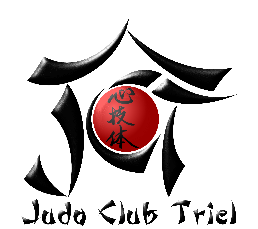  Renouvellement         NouveauNom du licencié :Prénom :Né(e) le :  	Sexe :  F   /   MAdresse : CPVilleCourriel : Afin de vérifier votre adresse et d’éviter les erreurs de retranscription, merci d’envoyer dès maintenant à partir de cette adresse un courriel vide à judoclubtriel78@gmail.com avec en objet le nom et le prénom de votre enfant.Nom :  Prénom : 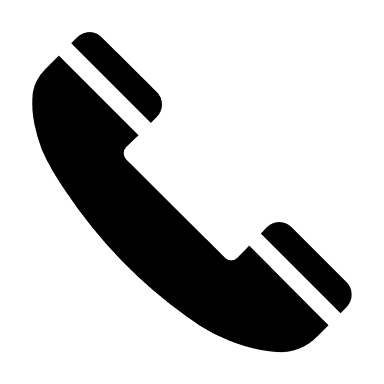 :		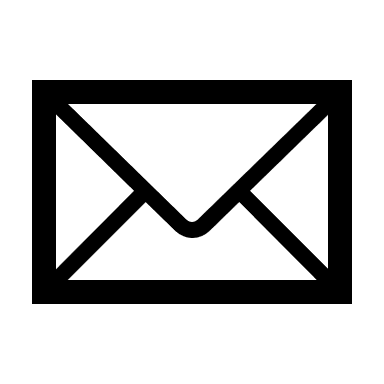 Nom :  Prénom : :		Je, soussigné(e), représentant légal de  Autorise mon enfant à participer aux activités du Judo Club de Triel. En cas d’accident, j’autorise les professeurs ou les membres du bureau à demander l’intervention des services de secours.
Certificat médical valide :  OUI	 NON  	Date de validite   	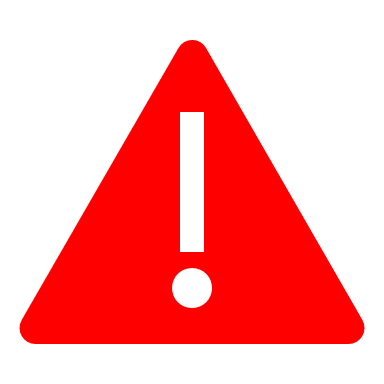 Attestation QS Sport :     OUI     NON		à valider par le bureauNouvelle inscription  Certificat médical obligatoire.Renouvellement        	 Si certificat médical précédent avec mention "Apte au judo en Compétition" date de moins de 3 ans, remplissez le questionnaire de santé QS-SPORT.	 Si la fiche QS-Sport ne contient pas que des ‘NON’ alors certificat médical obligatoire.	 Si le certificat n’est pas à jour ou date de plus de 3 ans alors certificat médical obligatoire.AUCUN judoka ne sera autorisé à participer au cours si le dossier n’est pas complet (règlement ET certificat médical) 
 Adhérent au Judo Club Triel ou son représentant, je reconnais avoir pris connaissance du règlement intérieur qui m’a été remis lors de l’inscription. J’autorise le JCT à utiliser sans contrepartie les photos/vidéos où je (mon enfant) figure en groupe, prise dans le contexte des cours et des activités organisées par le club.			 Tourner svp Catégories	CotisationBaby (4 – 5 ans) :		 Mercredi 16h15 – 17h15 - B1 	145 €  Samedi 10h15-11h15 - B2 Pré-poussins (6 – 7 ans)	 Mercredi 13h45 – 15h00 - PP1 	175 €  Samedi 9h00-10h15 - PP2 Poussins (8 – 9 ans)	 Mercredi 15h00 – 16h15 - P1	200 €   Samedi 11h15-12h30 - P2 Benjamins (10/11 ans)/Minimes (12/13 ans)	210 € 	 lundi 18h15 – 19h45Cadets (14 – 15 ans) / Juniors (16 – 18 ans) / Séniors (+18 ans)	220 €  Lundi 20h00 – 22h00 * Les 15€ d’adhésion à l’association JCT et la licence FF judo de 40€ sont comprises dans la cotisation.N’habite pas à Triel-sur-Seine	10 € 	Ecusson	5 € 	Passeport (à partir de pré-poussins)	8 € 	Déduction à partir du 2e inscrit de la famille	- 25 €	Avoir 	-        € 	Sauf raison médicale justifiée par un certificat, aucune cotisation ne fera l'objet d'un remboursement.ChèquesChèquesChèquesANCVSPORTESPECESTOTALPaiement 1Paiement 2Paiement 3ANCVSPORTESPECESTOTAL€€_€€€€